Une description enrichie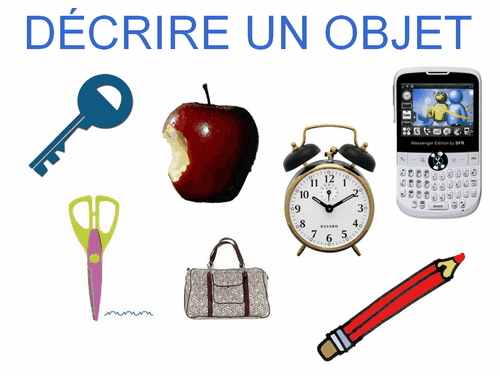 NOM : Jeannine Paradis 	(Exemple)Ton objet :_________téléphone_____________________________ Vocabulaire enrichi (3 étant le minimum)Vocabulaire enrichi (3 étant le minimum) (noms, adjectifs, verbe, action, etc.)J’utilise les sens pour aider mes lecteurs à mieux percevoir mon objetDes idées pour décrire mon objet pour mieux le voir, l’entendre, le sentir ou le ressentir.Je choisis des mots évocateurs : verbes, adjectifs, adverbe.Je décris mon objet selon 3 aspects et quelques sous-aspects, quels sont-ils?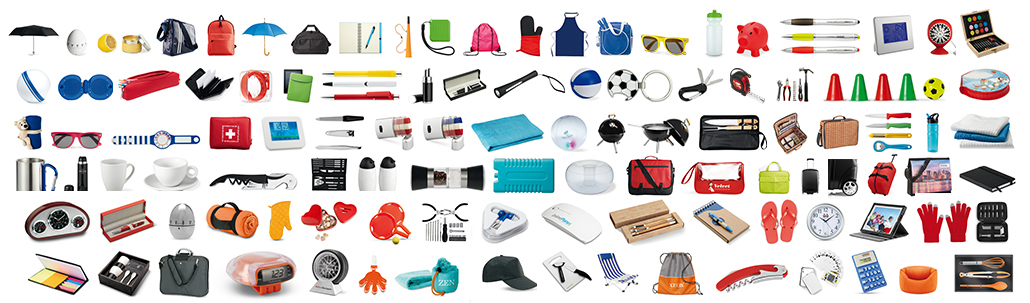 Une description enrichieConsignesTu dois décrire un objet de tous les jours en évitant de le nommer, mais en utilisant un vocabulaire enrichi tout au long de ton texte.Texte uniquement à la 3e personne Une intro et une conclusion 3 paragraphes (un par aspect choisi)Vocabulaire enrichi150 à 250 motsJadis, les communications se faisaient avec de la fumée ou un coureur des bois. Les appareils communicants n’ont vu le jour qu’au 19e siècle. Pourtant leur utilité, leurs nombreux types répondent aujourd’hui à toutes les situations quotidiennes.Premièrement, d’un poste mural avec un bidule pour parler en noir et une roulette à numéro, ils se sont multipliés dans les maisons. Dans les régions éloignées, plusieurs sonneries distinguaient les numéros des gens. La communication à distance devenait possible. Les messages d’urgence pouvaient enfin être entendus et répondus rapidement. Il était né, opérationnel et utilitaire. Deuxièmement, qu’il soit à roulette, à clavier ou à touches, les gens apprirent rapidement son utilisation. C’est alors que des expressions nouvelles comme téléphone rose, téléphone arabe et même téléphone intelligent devinrent populaires. Ils étaient question de communications érotiques, de bouche à oreille et même d’aide d’un assistant. Troisièmement, certaines personnes attendent des heures à ses côtés pour recevoir un appel qui n’arrive jamais tandis que dans des maisons, ce charmant appareil ne dérougit pas et les gens s’empressent de sauter sur lui. D’autres par contre, préfèrent passer leur journée, pendu à son cou et jase pendant des heures, le rendant ainsi toujours occupé pour les pauvres personnes tentant de les rejoindre.Finalement, cette invention a rendu un service immense à l’humanité et c’est pour la plupart un réel plaisir de l’entendre sonner, retentir ou vibrer. D’autant plus que la technologie en fabrique des modèles toujours de plus en plus créatifs.Jeannine Paradis									244 motsMots de la même famille (6)NOM  VERBE Adjectifs Mots de la même famille (6)NOM  VERBE Adjectifs SynonymeMots génériquesMots spécifiques TéléphoniePhoto-téléphoneTéléphonerappareilcommunicationTéléphone à cadran, à touche, sans filTéléphone-répondeurretéléphoneraccessoireSystème mobilecellulairetéléphonistetéléphoniqueenginappareilportableMots ayant un rapport avec l’objetMots ayant un rapport avec l’objetMots ayant un rapport avec l’objetMots ayant un rapport avec l’objetMots ayant un rapport avec l’objetNOMSVERBEADJECTIFSADVERBEClaviernoterLibre /occupé messagecombinéDécrocherPublic / privérejoindreconférenceAppeler-répondrePortable / muralsaisirComparaisons ou métaphores Énumérations Passer ses journées, pendu au téléphoneMural, à cadran, à clavier, à touchesIl ne dérougit pas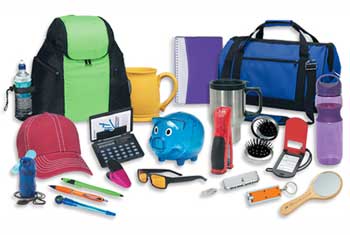 En dérangement, en panne, occupé,Sauter sur luiRose ( érotique), arabe (bouche à oreille), intelligent (à l’aide d’un assistant)La vue (3)L’ouïe (3)L’odorat (3)Le toucher (3)S’entretenirsonnedécrocherPrivé de vibreraccrocherAttendre à côtéretentitSauter sur son tel.1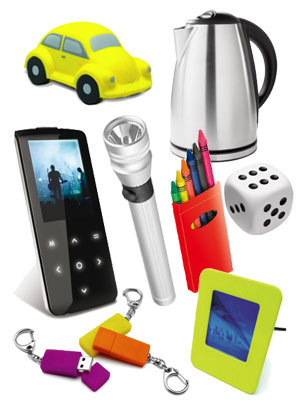 Son utilitécommuniquer1Son utilitéurgence1Son utilitémessage2Différents typesmuraux2Différents typesportable2Différents typesMots à double sens3Comportements des gensattendre3Comportements des genssauter3Comportements des genspendu